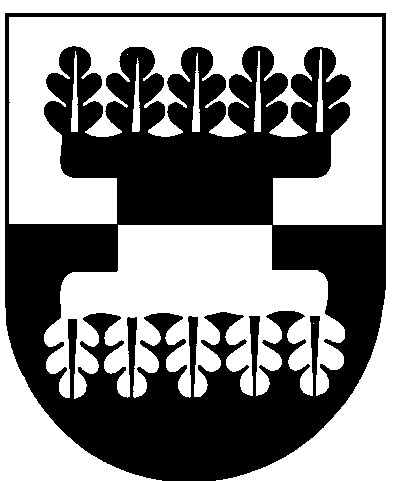 ŠILALĖS RAJONO SAVIVALDYBĖS ADMINISTRACIJOSDIREKTORIUSĮSAKYMAS   DĖL LĖŠŲ SKYRIMO ŠILALĖS RAJONO SAVIVALDYBĖS KŪNO KULTŪROS IR SPORTO PROGRAMOS PRIEMONEI ĮGYVENDINTI   2022 m. gegužės 24 d. Nr. DĮV-415Šilalė              Vadovaudamasis Lietuvos Respublikos vietos savivaldos įstatymo 29 straipsnio 8 dalies 2 punktu, įgyvendindamas Šilalės rajono savivaldybės sporto projektų finansavimo tvarkos aprašą, patvirtintą Šilalės rajono savivadybės tarybos 2021 m. kovo 25 d. sprendimu Nr. T1-71 ,,Dėl Šilalės rajono savivaldybės sporto projektų finansavimo tvarkos aprašo“, atsižvelgdamas į Šilalės rajono savivaldybės Sporto projektų paraiškų vertinimo komisijos 2022 m. gegužės 12 d. posėdžio protokolą Nr. 2:              1. S k i r i u iš Kūno kultūros ir sporto programos (Nr. 06) priemonės Tradicinių tarptautinių ir kitų sporto priemonių vykdymas bei sporto klubų dalinis rėmimas (06.01.01.01) 3500 (tris tūkstančius penkis šimtus) Eur:              1.1. Šilalės rajono sporto ir turizmo klubui ,,Lokysta“   ̶  3 000 Eur (du tūkstančius eurų);              1.2. Laukuvos stalo teniso klubui  ̶  500 Eur (penkis šimtus eurų).              2. Į p a r e i g o j u šio įsakymo 1 punkte nurodytus projektų vykdytojus per 10 kalendorinių dienų nuo informacijos apie skirtas lėšas paskelbimo pateikti Šilalės rajono savivaldybės administracijos direktoriui pasirašyti Lėšų naudojimo sutartį ir projekto sąmatą (po 2 egzempliorius).               3. P a v e d u:              3.1. Šilalės rajono savivaldybės administracijos Centralizuotam buhalterinės apskaitos skyriui pervesti lėšas įsakymo 1 punkte nurodytiems vykdytojams pagal lėšų naudojimo sutartis;  3.2. paskelbti šį įsakymą Šilalės rajono savivaldybės interneto svetainėje www.silale.lt.              Šis įsakymas gali būti skundžiamas Lietuvos Respublikos administracinių bylų teisenos įstatymo nustatyta tvarka Lietuvos administracinių ginčų komisijos Klaipėdos apygardos skyriui (H. Manto g. 37, 92236 Klaipėda) arba Regionų apygardos administracinio teismo Klaipėdos rūmams (Galinio Pylimo g. 9, 91230 Klaipėda) per vieną mėnesį nuo šio įsakymo paskelbimo dienos.Administracijos direktorius                                                                            Gedeminas Sungaila